NOTA DE PRENSA ASSOCIACIÓ CULTURAL AMICS DE VINAROS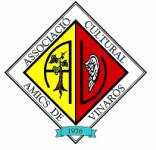 La Regidoria d'Agricultura i Medi Ambient de Vinaròs vetllarà pel jaciment del Puig de la MisericòrdiaEl regidor Jordi Moliner, es compromet a "mantindre el jaciment en condicions acceptables i a fer xicotetes feines de manteniment als voltants"L'Associació Cultural Amics de Vinaròs va demanar mitjançant instància a la Regidoria d'Agricultura i Medi Ambient la seua col·laboració per a mantindre net de males herbes i brutícia el jaciment del Puig de la Misericòrdia. A partir d'aquella moment, el regidor Jordi Moliner es va posar en contacte amb la nostra entitat per tal de conèixer la situació. Este matí s'ha visitat el jaciment per part del president de l'entitat José Luis Pascual i del regidor Jordi Moliner que s'ha compromés a què des de la seua regidoria es farà tot el que estiga en les seues mans per mantindre net el jaciment.
La nostra entitat agraeix  la rapidesa i disponibilitat de la regidoria d'agricultura i medi ambient per escoltar i portar a terme els nostres suggeriments.